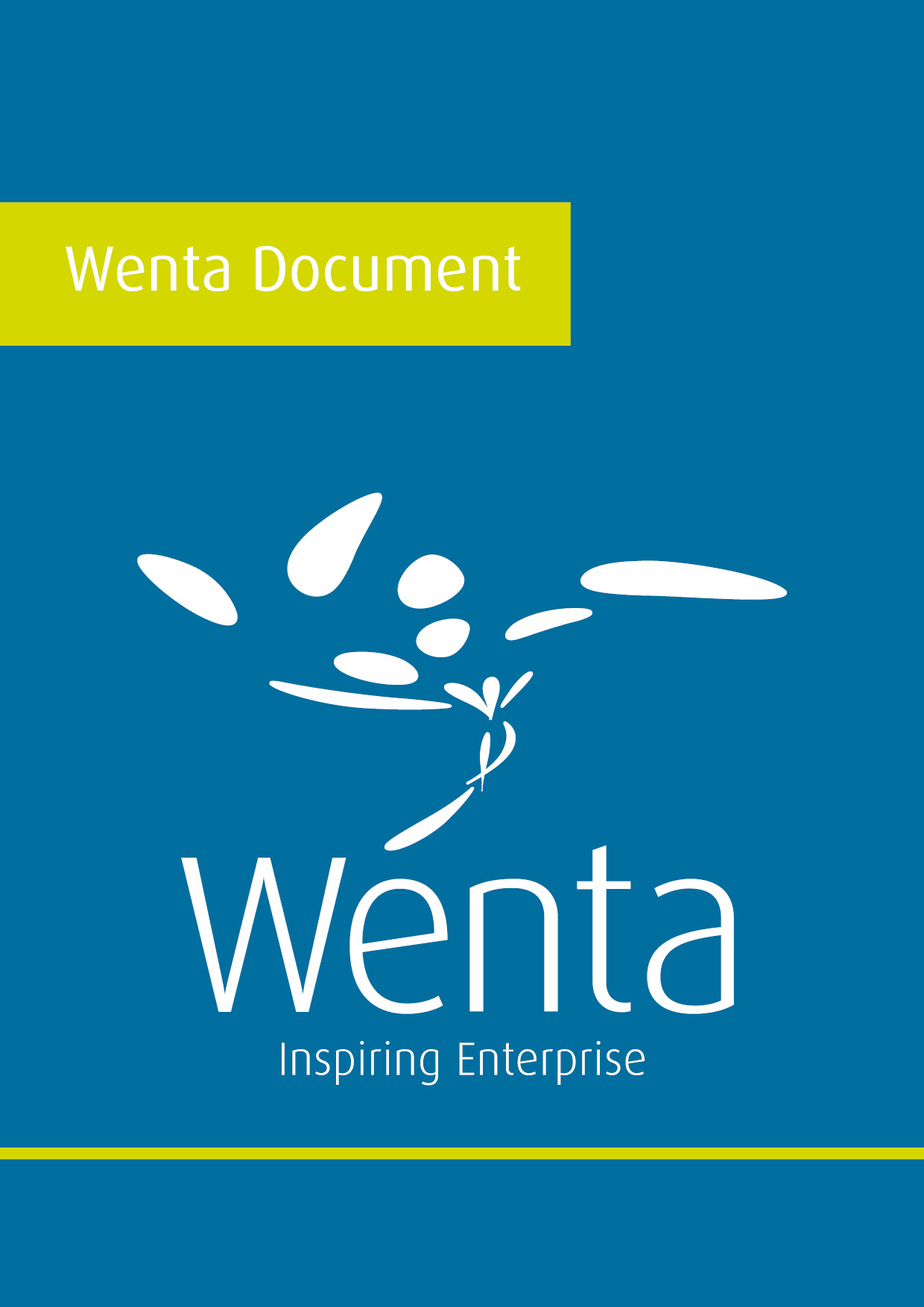 Individual absence and lateness record sheetName    
Employee/clock no.   
Department   
Shift crew MARK WITH (X)Key: Unauthorised absence ............. U  
Uncertified sickness..............U/S  
Authorised absence................. A  
Self-certified sickness .......... S/S  
Lateness (no. of mins).............. L  
Medically certified sickness…. M/S  
Holidays ................................ H  
Maternity/Paternity leave...... M/P  
Waiting days ......................... W  
Excluded* .............................. E  
Non-qualifying days ................ N  
Sickness in doubt or late notification*........................... X 
Transferred ........................... T  * 
give reasons in remarks columnKey: Unauthorised absence ............. U  
Uncertified sickness..............U/S  
Authorised absence................. A  
Self-certified sickness .......... S/S  
Lateness (no. of mins).............. L  
Medically certified sickness…. M/S  
Holidays ................................ H  
Maternity/Paternity leave...... M/P  
Waiting days ......................... W  
Excluded* .............................. E  
Non-qualifying days ................ N  
Sickness in doubt or late notification*........................... X 
Transferred ........................... T  * 
give reasons in remarks columnAgreed qualifying daysAgreed qualifying daysAgreed qualifying daysAgreed qualifying daysAgreed qualifying daysAgreed qualifying daysAgreed qualifying daysAgreed qualifying daysSunMonTueWedThursFriSatDateMaximum SSP LiabiltyDaysMaximum SSP LiabiltyMoney (GBP)Issue SSP1 (T)(Transfer form) afterDaysIssue SSP1 (T)(Transfer form) afterMoney (GBP)Week no. Late or absentLate or absentLate or absentLate or absentLate or absentLate or absentLate or absentSSP due in week/month SSP running total RemarksSMTWTFS1236891112131415…1821222426272829303233343536373940414243444546475152Total